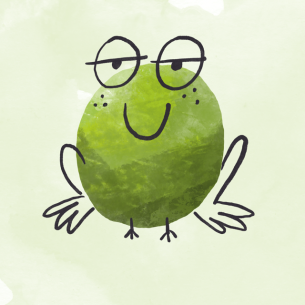 PROGRAM ZAJĘĆ Z J. ANGIELSKIEGO - ŻABKIGRUDZIEŃ: (Unit 3)Kolory:  pink (różowy), grey (szary), orange (pomarańczowy), brown (brązowy), black (czarny), white (biały);Zwroty: what is it? (co to jest?) It’s a... (to jest...)Słówka: circle (koło, okrąg), square (kwadrat), triangle (trójkąt), book (książka), pencil (ołówek), big – small (duży – mały).Powtórka słownictwa z poprzednich miesięcySerdecznie zachęcamy do pobierania piosenek i plików audio z j. angielskiego!  Foldery, wraz z opisem zasady działaniasłuchania pasywnego, są dostępne na stronie:www.english.info.pl